　※は記入必須項目　※ご記入いただいた個人情報は、本事業の連絡用及び当センターからの情報提供のみに利用します。参加希望の方は、申込票に必要事項を記入し、メールまたはFaxにてお申込みください。
（窓口、および電話受付も可能です）けやき会館の駐車場は、台数が限られています。公共交通機関をご利用ください。
さがみはら市民活動サポートセンター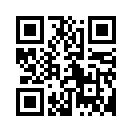 　　　　　TEL／FAX　042-755-5790
 E-mail　sagami.saposen@iris.ocn.ne.jp 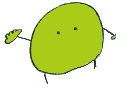  講座名NPO会計講座 「わかる会計処理 + 個別相談」※ ※ 住　所（町名まで）住　所（町名まで）※ ※ 住　所（町名まで）住　所（町名まで）連絡先E-Mail（Fax申込の場合、受理返信をメールで行うため、丁寧に記入願います）（Fax申込の場合、受理返信をメールで行うため、丁寧に記入願います）（Fax申込の場合、受理返信をメールで行うため、丁寧に記入願います）（Fax申込の場合、受理返信をメールで行うため、丁寧に記入願います）連絡先電話番号◯で囲む携帯自宅Fax所属している団体名所属している団体名講座後の個別相談予約（複数の希望日に〇をつけることも可能です）講座後の個別相談予約（複数の希望日に〇をつけることも可能です）講座後の個別相談予約（複数の希望日に〇をつけることも可能です）いずれも16時開始希望日に〇相談内容、ご質問など具体的にあればご記入ください。10月14日（土）11月18日（土）12月 16日（土）2024年1月20日（土）